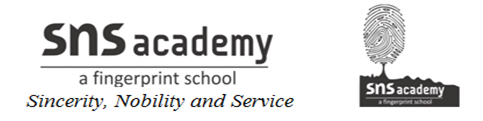 Monthly Test – June 2019Computer ScienceClass: XI									Marks  :50Date: 24-06-‘19								Time     : 1hrsSection - AI. Choose the best answer							(10 X 1=10)1. Which is the first known machine for calculation ?(A) Abacus  (B) ENAIC (C) Calculator (D)  Analytic Engine 2. How many beads are there on one wired fitted into abacus frame ?(A) 5 (B) 10 (C) 20 (D)  40 3. In which year was the first computer made ?(A) 1940  (B)  1941 (C) 1942 (D) 1943 4. Who made the first basic calculator ?(A) Blaise Pascal  (B) Leibniz  (C) Charles Babbage (D) Jon Von Neumann 5. In which year did Leibniz make first machine capable of addition, multiplication, subtraction, division and square root ?(A) 1670  (B)  1680 (C) 1690  (D) 1700 6. Who is known as the father of the modern computers ?(A) Blaise Pascal  (B)  Charles Babbage (C)  Leibnitz  (D) Jon Von Neumann 7. Who  invented the method of  writing instruction in linguistic signals ?(A)  Jon Von Neumann  (B) Leibnitz (C) Charles Babbage  (D)  Blaise Pascal 8. In which year did Jon Von Neumann invent the method of instructions in linguistic codes ?(A) 1930  (B) 1940 (C) 1950  (D) 1960 9. Who constructed ENIAC ?(A) J. Presper Eckert (B) JohnW. Mauchly (C) Both (A) and (B)  (D) Charles Babbage 10. In which year was ENIAC invented ?(A) 1945  (B)  1946 (C) 1947  (D) 1948 Monthly Test – June 2019Computer ScienceClass: XI									Marks  :50Date: 24-06-‘19								Time     : 1hrsSection - AI. Choose the best answer							(10 X 1=10)1. Which is the first known machine for calculation ?(A) Abacus  (B) ENAIC (C) Calculator (D)  Analytic Engine 2. How many beads are there on one wired fitted into abacus frame ?(A) 5 (B) 10 (C) 20 (D)  40 3. In which year was the first computer made ?(A) 1940  (B)  1941 (C) 1942 (D) 1943 4. Who made the first basic calculator ?(A) Blaise Pascal  (B) Leibniz  (C) Charles Babbage (D) Jon Von Neumann 5. In which year did Leibniz make first machine capable of addition, multiplication, subtraction, division and square root ?(A) 1670  (B)  1680 (C) 1690  (D) 1700 6. Who is known as the father of the modern computers ?(A) Blaise Pascal  (B)  Charles Babbage (C)  Leibnitz  (D) Jon Von Neumann 7. Who  invented the method of  writing instruction in linguistic signals ?(A)  Jon Von Neumann  (B) Leibnitz (C) Charles Babbage  (D)  Blaise Pascal 8. In which year did Jon Von Neumann invent the method of instructions in linguistic codes ?(A) 1930  (B) 1940 (C) 1950  (D) 1960 9. Who constructed ENIAC ?(A) J. Presper Eckert (B) JohnW. Mauchly (C) Both (A) and (B)  (D) Charles Babbage 10. In which year was ENIAC invented ?(A) 1945  (B)  1946 (C) 1947  (D) 1948 Section – BII. Answer the following11. What is Napier’s logs and bones?							(3)12. Explain Leibnitz’s Calculator.							(2) 13. Write about Difference engine and Analytical engine.				(4)14. What is Mark1? Explain in brief.							(4)15. Define the following  (i)Data   (ii)Information.					(2)16. Explain in detail about the Generation of Computer.				(6)17. Write about the functional components of computer.  				(5)18. Explain the concept of Booting.							(4)19. Write about the Classification of computer					(5)20. What are the types of  Digital computer? Explain.				(5)Section – BII. Answer the following11. What is Napier’s logs and bones?							(3)12. Explain Leibnitz’s Calculator.							(2) 13. Write about Difference engine and Analytical engine.				(4)14. What is Mark1? Explain in brief.							(4)15. Define the following  (i)Data   (ii)Information.					(2)16. Explain in detail about the Generation of Computer.				(6)17. Write about the functional components of computer.  				(5)18. Explain the concept of Booting.							(4)19. Write about the Classification of computer					(5)20. What are the types of  Digital computer? Explain.				(5)